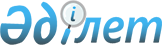 Жоғары және жоғары оқу орнынан кейінгі білімі бар кадрларды даярлауға 2022-2026 оқу жылдарына арналған мемлекеттік білім беру тапсырысын бекіту туралыНұр-Сұлтан қаласы әкімдігінің 2022 жылғы 9 қыркүйектегі № 107-2461 қаулысы. Қазақстан Республикасының Әділет министрлігінде 2022 жылғы 16 қыркүйекте № 29629 болып тіркелді
      "Қазақстан Республикасындағы жергілікті мемлекеттік басқару және өзін-өзі басқару туралы" Қазақстан Республикасы Заңы 27-бабы 1-тармағының 15) тармақшасына, "Білім туралы" Қазақстан Республикасы Заңы 6-бабы 3-тармағының 7) тармақшасына және 62-бабының 5-тармағына сәйкес Нұр-Сұлтан қаласының әкімдігі ҚАУЛЫ ЕТЕДІ:
      1. Жоғары және жоғары оқу орнынан кейінгі білімі бар кадрларды даярлаудың 2022–2026 оқу жылдарына арналған мемлекеттік білім беру тапсырысы осы қаулының қосымшасына сәйкес бекітілсін.
      2. "Нұр-Сұлтан қаласының Білім басқармасы" мемлекеттік мекемесінің басшысы Қазақстан Республикасының заңнамасында белгіленген тәртіпте:
      1) осы қаулының Қазақстан Республикасының Әділет министрлігінде мемлекеттік тіркелуін;
      2) осы қаулы ресми жарияланғаннан кейін Нұр-Сұлтан қаласы әкімдігінің интернет-ресурсында орналастырылуын қамтамасыз етсін.
      3. Осы қаулының орындалуын бақылау жетекшілік ететін Нұр-Сұлтан қаласы әкімінің орынбасарына жүктелсін.
      4. Осы қаулы алғашқы ресми жарияланған күнінен кейін күнтізбелік он күн өткен соң қолданысқа енгізіледі. Жоғары және жоғары оқу орнынан кейінгі бiлiмдi бар кадрларды даярлауға 2022-2026 оқу жылына арналған мемлекеттiк бiлiм беру тапсырысы (жергілікті бюджет есебінен)
					© 2012. Қазақстан Республикасы Әділет министрлігінің «Қазақстан Республикасының Заңнама және құқықтық ақпарат институты» ШЖҚ РМК
				
      Нұр-Сұлтан қаласының әкімі

А. Кульгинов
Нұр-Сұлтан қаласы әкімдігінің
2022 жылғы 9 қыркүйектегі
№ 107-2461 қаулысына
қосымша
№
Даярлау бағытының коды және сыныпталуы
Білім беру бағдарлама коды және тобының атауы
2022-2026 оқу жылдарына арналған мемлекеттік білім беру тапсырысының көлемі
Оқу жылы ішінде бір студентті оқытуға жұмсалатын орташа шығыстар (теңге)
Оқу жылы ішінде бір студентті оқытуға жұмсалатын орташа шығыстар (теңге)
Оқу жылы ішінде бір студентті оқытуға жұмсалатын орташа шығыстар (теңге)
№
Даярлау бағытының коды және сыныпталуы
Білім беру бағдарлама коды және тобының атауы
2022-2026 оқу жылдарына арналған мемлекеттік білім беру тапсырысының көлемі
ұлттық жоғары оқу орындарында
басқа жоғары оқу орындарында
мемлекеттік-жекешелік әріптестік шеңберінде басқа да жоғары оқу орындарында
1
2
3
4
5
6
6B01 Педагогикалық ғылымдар
6B01 Педагогикалық ғылымдар
6B01 Педагогикалық ғылымдар
6B01 Педагогикалық ғылымдар
6B01 Педагогикалық ғылымдар
6B01 Педагогикалық ғылымдар
6B01 Педагогикалық ғылымдар
1
6В011 Педагогика және психология
В001 Педагогика және психология
55
1 010 900
901 000
750 000
2
6В012 Мектепке дейінгі тәрбиелеу және оқыту педагогикасы
В002 Мектепке дейінгі оқыту және тәрбиелеу
175
1 010 900
901 000
750 000
3
6В013 Пәндік мамандандырылма ған мұғалімдерді даярлау
В003 Бастауышта оқыту педагогикасы мен әдістемесі
130
-
901 000
750 000
4
6В014 Пәндік мамандандырылған мұғалімдерді даярлау
В005 Дене шынықтыру мұғалімдерін даярлау
50
1 010 900
901 000
-
5
6В015 Жаратылыстану пәндері бойынша мұғалімдер даярлау
В009 Математика мұғалімдерін даярлау
100
1 010 900
-
750 000
5
6В015 Жаратылыстану пәндері бойынша мұғалімдер даярлау
В010 Физика мұғалімдерін даярлау
40
1 010 900
-
750 000
5
6В015 Жаратылыстану пәндері бойынша мұғалімдер даярлау
В011 Информатика мұғалімдерін даярлау
36
1 010 900
-
750 000
5
6В015 Жаратылыстану пәндері бойынша мұғалімдер даярлау
В012 Химия мұғалімдерін даярлау
40
-
-
750 000
5
6В015 Жаратылыстану пәндері бойынша мұғалімдер даярлау
В013 Биология мұғалімдерін даярлау
40
-
-
750 000
5
6В015 Жаратылыстану пәндері бойынша мұғалімдер даярлау
В014 География мұғалімдерін даярлау
42
1 010 900
-
750 000
6
6В016 Гуманитарлық пәндер бойынша мұғалімдер даярлау
В015 Гуманитарлық пәндер мұғалімдерін даярлау
35
-
901 000
750 000
7
6В017 Тілдер және әдебиет бойынша мұғалімдерді даярлау
В017 Орыс тілі мен әдебиеті мұғалімдерін даярлау
82
1 010 900
-
750 000
7
6В017 Тілдер және әдебиет бойынша мұғалімдерді даярлау
В018 Шет тілі мұғалімдерін даярлау
225
1 010 900
901 000
750 000
6B02 Өнер және гуманитарлық ғылымдар
6B02 Өнер және гуманитарлық ғылымдар
6B02 Өнер және гуманитарлық ғылымдар
6B02 Өнер және гуманитарлық ғылымдар
6B02 Өнер және гуманитарлық ғылымдар
6B02 Өнер және гуманитарлық ғылымдар
6B02 Өнер және гуманитарлық ғылымдар
8
6В022 Гуманитарлық ғылымдар
В033 Дінтану және теология
28
1 049 300
590 000
-
7R01Денсаулық сақтау (медицина)
7R01Денсаулық сақтау (медицина)
7R01Денсаулық сақтау (медицина)
7R01Денсаулық сақтау (медицина)
7R01Денсаулық сақтау (медицина)
7R01Денсаулық сақтау (медицина)
7R01Денсаулық сақтау (медицина)
9
7R011 Денсаулық сақтау (медицина)
Отбасылық медицина
5
-
815 500
-
9
7R011 Денсаулық сақтау (медицина)
Акушерия және гинекология ересектердің, балалардың
17
-
815 500
-
9
7R011 Денсаулық сақтау (медицина)
Аллергология және иммунология ересектердің, балалардың
6
-
815 500
-
9
7R011 Денсаулық сақтау (медицина)
Ангиохирургия ересектердің, балалардың
3
-
815 500
-
9
7R011 Денсаулық сақтау (медицина)
Анестезиология және реаниматология ересектердің, балалардың
10
-
815 500
-
9
7R011 Денсаулық сақтау (медицина)
Гастроэнтерология ересектердің, балалардың.
5
-
815 500
-
9
7R011 Денсаулық сақтау (медицина)
Гематология ересектердің
3
-
815 500
9
7R011 Денсаулық сақтау (медицина)
Балалар хирургиясы
6
-
815 500
-
9
7R011 Денсаулық сақтау (медицина)
Инфекциялық аурулар ересектердің, балалардың
5
-
815 500
-
9
7R011 Денсаулық сақтау (медицина)
Кардиология ересектердің, балалардың
6
-
815 500
-
9
7R011 Денсаулық сақтау (медицина)
Неврология ересектердің, балалардың
6
-
815 500
-
9
7R011 Денсаулық сақтау (медицина)
Нейрохирургия ересектердің, балалардың
4
-
815 500
-
9
7R011 Денсаулық сақтау (медицина)
Неонатология
3
-
815 500
-
9
7R011 Денсаулық сақтау (медицина)
Нефрология ересектердің, балалардың
3
-
815 500
-
9
7R011 Денсаулық сақтау (медицина)
Жалпы хирургия
5
-
815 500
-
9
7R011 Денсаулық сақтау (медицина)
Онкология
12
-
815 500
-
9
7R011 Денсаулық сақтау (медицина)
Травматология-ортопедия ересектердің, балалардың (камбустиология)
9
-
815 500
-
9
7R011 Денсаулық сақтау (медицина)
Урология ересектердің, балалардың
5
-
815 500
-
9
7R011 Денсаулық сақтау (медицина)
Физикалық медицина және реабилитация
15
-
815 500
-
10
Барлығы: 1206
Барлығы: 1206
Барлығы: 1206
Барлығы: 1206
Барлығы: 1206
Барлығы: 1206